Table 3.3 Conceptual Attributes and their levels  Table 3.4 Attributes and Levels  Primary data collected by the author  Table 3.1 Example of the choice card for a trigger level set at 30% Table 4.1  Summary Statistics The author collected primary data Table 4.2 Mitigation and Coping Mechanisms for Drought used by farmersThe author collected primary data Table 4.3 Reason for not purchasing insuranceThe author collected primary data Table 4.4 Farmer's perception regarding drought management                   The author collected primary data Table 4.5  Distribution of risk-aversionThe author collected primary data Table 4.6 Distribution of risk-aversion in comparison with other community members.The author collected primary data Table 4.7 Estimation results for the determinants of risk-aversion The author collected primary data Table 4.8 Implied loss aversion The author collected primary data Table 4.9 Estimation results for the determinants of risk-aversionPrimary data collected by the authorTable 4.10  Conditional model estimatesThe author collected primary data Table 4.11 The latent class model selection criteriaThe author collected primary data Table 4.12  Latent class model estimates The author collected primary data Table 4.13 WTP estimates from CL model without interaction.  The author collected primary data Table 4.14  The WTP estimates from latent class model-Class 2 The author collected primary data Attributes Potential levels References Policyholders Individuals, groups,(Sibiko et al., 2017)Strike levels Range of strike levels from 15% to 30%(Chantarat et al., 2013)Transparency Provide regular information regarding index performance (Schwarcz, 2013; Sibiko et al., 2017)Bundled insurance Credit, savings (Akter et al., 2016b; Farrin & Miranda, 2015)Subsidized premium Different subsidy rates from 20% to 50%  (Carter et al., 2017)Insurance ProviderThe central government, private insurance companies, micro-credit providers, and local cooperatives.(Brouwer & Akter, 2010)Basis Risk Range of predicted percentage of index errors (Clement, Botzen, et al., 2018; Vroege et al., 2019)Attributes Levels Transparency Receive Weekly Updates, No Weekly UpdatesPremium to pay 100 ZAR, 250 ZAR, 400 ZARReimbursement method Feed, Cash, VoucherBasis risk 1 out of 10 times, 2 out of 10 times, 3 out of 10 timesContract AContract AContract AContract AContract AContract BContract BContract BContract BOption COption COption COption CReimbursements will be paid as:Reimbursements will be paid as:Reimbursements will be paid as:                Feed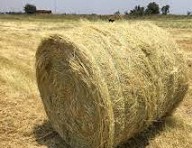                 Feed                Feed                Feed                Feed                  Cash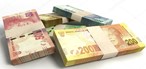                   Cash                  Cash                  Cash       Stay without Insurance       Stay without Insurance       Stay without Insurance       Stay without InsuranceTransparencyTransparencyTransparencyNo Weekly Updates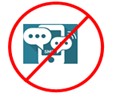 No Weekly UpdatesNo Weekly UpdatesNo Weekly UpdatesNo Weekly UpdatesReceive Weekly Updates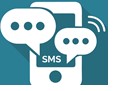 Receive Weekly UpdatesReceive Weekly UpdatesReceive Weekly Updates       Stay without Insurance       Stay without Insurance       Stay without Insurance       Stay without InsuranceBasis RiskBasis RiskBasis Risk8 out of 100 times 8 out of 100 times 8 out of 100 times 8 out of 100 times 8 out of 100 times 12 out of 100 times 12 out of 100 times 12 out of 100 times 12 out of 100 times        Stay without Insurance       Stay without Insurance       Stay without Insurance       Stay without InsurancePremium to pay Premium to pay Premium to pay                 250 ZAR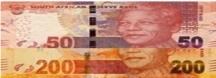                 250 ZAR                250 ZAR                250 ZAR                250 ZAR         100 ZAR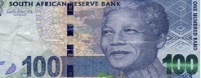          100 ZAR         100 ZAR         100 ZAR       Stay without Insurance       Stay without Insurance       Stay without Insurance       Stay without InsuranceThe reminder of trigger levels and their expected compensationThe reminder of trigger levels and their expected compensationThe reminder of trigger levels and their expected compensationThe reminder of trigger levels and their expected compensationThe reminder of trigger levels and their expected compensationThe reminder of trigger levels and their expected compensationThe reminder of trigger levels and their expected compensationThe reminder of trigger levels and their expected compensationThe reminder of trigger levels and their expected compensationThe reminder of trigger levels and their expected compensationThe reminder of trigger levels and their expected compensationThe reminder of trigger levels and their expected compensationThe reminder of trigger levels and their expected compensationThe reminder of trigger levels and their expected compensationThe reminder of trigger levels and their expected compensationThe reminder of trigger levels and their expected compensationPastureDegradation0%20%20%25%30%35%40%40%45%50%55%55%60%>60%Compensation (ZAR)00002500291733333333375041674583458350005000StatisticDescription MeanStandard deviation  AgeNumber of years 56.2814.78 No educationDummy   0.39  0.46   Primary educationDummy   0.24  0.43  Secondary educationDummy   0.40  0.49  Tertiary educationDummy   0.07  0.26   Herd size Number of livestock 18.3514.25 Arable landHectares   2.77  2.57  Household sizeNumber of households   5.44  1.95   MaleDummy   0.61  0.49   FemaleDummy   0.39  0.49   Drought occurrences in the past five years Number of years   2.39     1.15Drought-related livestock mortalityNumber of livestock mortality   5.66  7.67   Access to formal creditDummy  0.33  0.47   Social grant beneficiariesNumber of efficacies   0.46  0.50   Number of years in farmingNumber of years 11.89  7.91   IncomeZAR (US dollars) 75,259.41 (5,017.29)    60,087.07 (4005.80) Number of respondents 110 Mitigation MechanismsN (%)Coping MechanismsN (%)Use rotational grazing89 (88.10%)   Ask for external support64 (63.40%)  Store feed74 (73.30%)   Government relief52 (51.50%)  Resistant breeds54 (53.50%)   Reduce stocking rate46 (45.50%)  Mixed farming48 (47.50%)   Sell livestock40 (39.60%)  Sell stock more often44 (43.60%)   Migrate35 (34.70%)  Save money35 (34.70%)  Draw from saving26 (25.70%)  Rainwater harvest34 (33.70%)  Take credit4 (4.00%)  Plant pasture7 (6.90%)   Increase daily labour1 (1.00%)  Buy insurance0 (00.00%)  Insurance compensation0 (0.00%)  Reason for not purchasing insurance N (%)It is expensive69 (63.00%)I lack trust in insurance,2 (1.80%)It takes a long to pay3 (2.70%)I do not need it.15 (14.00%)I do not have the information21 (19.00%) Questions Strongly AgreeAgreeNeutralDisagreeStrongly Disagree  I have recorded livestock mortality in the past 5 years due to drought I have recorded livestock mortality in the past 5 years due to drought45,5%18,8%18,81%16,83%0,00% I do not have the full capacity to deal with drought I do not have the full capacity to deal with drought54,46%8,91%3,96%31,68%0,99%The impact of drought complicates my farming businessThe impact of drought complicates my farming business60,00%20,00%15,00%5,00%0,00%I have received drought relief from the government in the past  yearsI have received drought relief from the government in the past  years0,00%11,88%4,95%76,24%6,93% I can deal with the impact of drought on my own I can deal with the impact of drought on my own0,00%23,76%6,93%29,70%39,60% I am willing to pay for index insurance as soon as it is available I am willing to pay for index insurance as soon as it is available5,94%51,49%2,97%37,62%1,98% Drought is frequent  in my area Drought is frequent  in my area64,36%2,97%1,98%30,69%0,00%Risk-taking Scale (0-10)R1: General R1: General R2: Animal management R2: Animal management N%N%014  (13.86%)9 (8.91%)  12     (1.98 %)  0 (0. 00%)24     (3.96%)  2 (1.98%)  Total Risk averse (0,1,2)20(19.9%)11(10.89%)37  (6.93%)  7 (6.93%)  414 (13.86%)  12 (11.88%)  515     (14.85%)5    (9.90%)611 (10.89%)  9 (8.91%)  715     (14.85%)  13 (12.87%)  Total Risk neutral (3-7)61(61.39%)46       (54.54%)89  (8.91%)  16 (15.84%)  95  (4.95%)  15 (14.85%)  105  (4.95%)  8  (7.92%)  Total Risk takers (8-10)19             (18.81%)                        39                         (38.61%)19             (18.81%)                        39                         (38.61%)19             (18.81%)                        39                         (38.61%)19             (18.81%)                        39                         (38.61%)Scale: 0 shows complete unwillingness to take the risk, 10 indicates complete willingness to take the riskScale: 0 shows complete unwillingness to take the risk, 10 indicates complete willingness to take the riskScale: 0 shows complete unwillingness to take the risk, 10 indicates complete willingness to take the riskScale: 0 shows complete unwillingness to take the risk, 10 indicates complete willingness to take the riskScale: 0 shows complete unwillingness to take the risk, 10 indicates complete willingness to take the riskRisk-taking R1: General R1: General R2: Animal management R2: Animal management N%N%120.00     (19.80%)  18.00     (17.82%)234.00     (33.66%)  23.00     (22.77%)  3 25.00    (24.70%)  27.00    (26.73%)417.00   (16.83%)  27.00    (26.73%)55.00   (4.95 %)6.00(5.94%)Total 101 (100%)101(100%)Scale: 1- I usually take much fewer risks than other members of my community, 5- I usually take much more risks than other members of my communityScale: 1- I usually take much fewer risks than other members of my community, 5- I usually take much more risks than other members of my communityScale: 1- I usually take much fewer risks than other members of my community, 5- I usually take much more risks than other members of my communityScale: 1- I usually take much fewer risks than other members of my community, 5- I usually take much more risks than other members of my communityScale: 1- I usually take much fewer risks than other members of my community, 5- I usually take much more risks than other members of my communityDependent variable:     Dependent variable:     Explanatory variables R1R2 Age-0.05**-0.06**(0.02)(0.02)Female-0.70-1.03*(0.601)(0.55)Education0.150.24(0.34)(0.31)Income-0.00-0.00(0.00)(0.00)Drought frequency-0.070.31(0.27)(0.24)Weather forecast0.300.58(0.58)(0.53)Livestock sales0.110.06(0.13)(0.13)Herd size0.010.04(0.029)(0.026)Farming experience -0.08*-0.07**(0.04)(0.04)Arable land0.140.07(0.11)(0.10)Single-0.160.30(0.80)(0.74)Constant7.94***8.10***(2.06)(1.89)Observations101101R20.190.32Adjusted R20.090.23Residual Std. Error (df = 89)2.732.50F Statistic (df = 11; 89)1.89*3.78***Note: *p<0.1; **p<0.05; ***p<0.01Note: *p<0.1; **p<0.05; ***p<0.01Note: *p<0.1; **p<0.05; ***p<0.01Lottery Task          Acceptable loss          Acceptable lossω=1 α=1 β=1ω=0.864 α=1 β=1ω=1α=0.72 β=0.73ω=0.864 α=0.72 β=0.73Frequency λ1λ2λ3λ41.Reject All1.Reject All<8 ZAR>2.5>2.16>1,89>1,6418 (16%)2.Accept_L1, reject L2 to L62.Accept_L1, reject L2 to L68 ZAR2.502,161,891,6415 (14%)3.Accept_L2, reject L3 to L63.Accept_L2, reject L3 to L611 ZAR1.811,571,501,3025 (23%)4.Accept_L3, reject L3 to L64.Accept_L3, reject L3 to L614 ZAR1.431,241,261,0930 (27%)5.Accept_L4, reject L4 to L65.Accept_L4, reject L4 to L617 ZAR1.181,021,090,9418 (16%)6.Accept_L5, reject L66.Accept_L5, reject L620 ZAR1.000,860,970,844 (4.0%)7.Accept ALL 7.Accept ALL 23 ZAR≤0.86≤0,75≤0,88≤0,760 (0.0%)Median 1.811.571.5001.30Mean 1.7621.531.451.26Dependent variable:               Dependent variable:               Dependent variable:               Dependent variable:               Dependent variable:               λ1λ2λ3λ3λ4Age (in years)0.01***0.01***0.01***0.01***0.01***(0.00)(0.0)(0.00)(0.00)(0.00)Female-0.02-0.01-0.01-0.01-0.01(0.10)(0.090)(0.055)(0.063)(0.063)Education0.050.040.030.030.03(0.12)(0.10)(0.06)(0.07)(0.07)Income-0.00*-0.00*-0.00*-0.00*-0.00*(0.00)(0.00)(0.00)(0.00)(0.00)Drought frequency0.050.050.030.030.03(0.04)(0.04)(0.02)(0.03)(0.03)Weather forecast0.040.030.020.030.03(0.10)(0.09)(0.05)(0.06)(0.06)Livestock sales-0.03-0.03-0.02-0.02-0.02(0.02)(0.02)(0.01)(0.01)(0.01)Herd size-0.00-0.00-0.00-0.00-0.00(0.01)(0.00)(0.00)(0.00)(0.00)Single0.010.010.01-0.00-0.00(0.14)(0.12)(0.07)(0.09)(0.09)Constant1.13***0.98***0.93***1.06***1.06***(0.29)(0.25)(0.15)(0.18)(0.18)Observations101101101101101R20.240.240.250.250.25Adjusted R20.170.170.170.180.18Residual Std. Error (df = 91)0.480.410.250.290.29F Statistic (df = 9; 91)3.23***3.24***3.29***3.39***3.39***Note:                                              *p<0.1; **p<0.05; ***p<0.01Note:                                              *p<0.1; **p<0.05; ***p<0.01Note:                                              *p<0.1; **p<0.05; ***p<0.01Note:                                              *p<0.1; **p<0.05; ***p<0.01Note:                                              *p<0.1; **p<0.05; ***p<0.01Note:                                              *p<0.1; **p<0.05; ***p<0.01Model 1 Model 1 Model 2 Model 2 Variables Coefficients.e.Coefficients.e.ASC-1.26***    0.320.240.91Transparency0.33***   0.090.33***   0.09Reimburse method   Voucher0.18   0.130.18   0.12    Feed                           0.77***    0.130.77***    0.13Basis risk                        -0.46*    0.28-0.52*   0.29Basis Risk x Education 0.25*  0.100.27**    0.10Premium                         -0.21*     0.09-0.22*    0.09Premium x Education 0.01**   0.040.10**    0.04ASC x Size of arable land (hectares)---0.26 **    0.09ASC x Drought Frequency---0.29 *    0.14ASC x Loss aversion (λ4)---0.130.32ASC x Trigger level 2 ---0.250.34ASC X Weather forecast--0.130.32Model statistics AIC1049.21670.09BIC 1084.47615.92Rho-square               0.220.24Final log-likelihood-516.61-509.19Number of individuals101101Signif. Codes:  ***, **, and * indicate significance at 1%, 5%, and 10% level, where s.e stands for standard error. Signif. Codes:  ***, **, and * indicate significance at 1%, 5%, and 10% level, where s.e stands for standard error. Signif. Codes:  ***, **, and * indicate significance at 1%, 5%, and 10% level, where s.e stands for standard error. Signif. Codes:  ***, **, and * indicate significance at 1%, 5%, and 10% level, where s.e stands for standard error. Signif. Codes:  ***, **, and * indicate significance at 1%, 5%, and 10% level, where s.e stands for standard error. Class 2Class 3Class 4AIC 1029.921024.601023.61BIC 1109.251156.801208.70LL -496.96-482.30-469.81Number of parameters183042Sample Size 101101101Class 1Class 1Class 1Class 2Class 2Variables Description EstimateEstimates.e.Estimates.e.ASCNon-insurance option=1, 0 otherwise -1.98***-1.98***0.43-1.98***     0.43TransparencyReceive weekly index update=1, 0 other wise  0.86***0.86***0.25-0.35*0.18Reimburse method   VoucherVoucher as mode of reimbursement=1, 0 cash  -0.13-0.130.1450.27**0.18    Feed                           Feed as mode of reimbursement=1, 0 cash  0.64***    0.64***    0.221.10***    0.28Basis risk                        Risk of receiving lower reimbursement  0.59**0.59**0.27-0.57*0.30Premium                         Premium to be paid 0.16**0.16**0.08-0.30***  0.09Class membership probability modelClass membership probability modelClass membership probability modelClass membership probability modelClass membership probability modelClass membership probability modelClass membership probability modelLivestock sales Animals sold the previous year-0.26*-0.26*0.13--Size of arable land Size of arable land (in hectares)0.170.170.18--Weather forecast Receive weather forecast=1, 0 otherwise0.910.910.55--Young farmers Respondents that are at most 50 years old1.081.080.69--Drought Frequency Frequency in past five years -0.17  -0.17  0.24--Loss AversionLoss-aversion (accounting PW and DS)0.720.720.85--Model statisticsModel statisticsModel statisticsModel statisticsModel statisticsModel statisticsSegment probability Probability of individual belonging to segment 0.530.47AICAkaike Information Criterion 1029.89-BIC Bayesian Information Criterion 1109.21-Rho-square               McFadden Pseudo R square 0.2536-LL (0, whole model)  log-likelihood-665.76-LL (final, whole model)Final log-likelihood-496.94-Number of respondents in the modelNumber of respondents in the model101Signif. Codes:  ***, **, and * indicate significance at 1%, 5%, and 10% level, where s.e standards for standard error.   Signif. Codes:  ***, **, and * indicate significance at 1%, 5%, and 10% level, where s.e standards for standard error.   Signif. Codes:  ***, **, and * indicate significance at 1%, 5%, and 10% level, where s.e standards for standard error.   Signif. Codes:  ***, **, and * indicate significance at 1%, 5%, and 10% level, where s.e standards for standard error.   Signif. Codes:  ***, **, and * indicate significance at 1%, 5%, and 10% level, where s.e standards for standard error.   Signif. Codes:  ***, **, and * indicate significance at 1%, 5%, and 10% level, where s.e standards for standard error.   Signif. Codes:  ***, **, and * indicate significance at 1%, 5%, and 10% level, where s.e standards for standard error.   Value (ZAR)Confidence Interval Transparency 155.50[-16.63, 327.66]Voucher 86.62[-61.94, 235.17] Feed362.60[0.92,724.31]Basis Risk -220.10[-498.05   57.76]Value (ZAR)Confidence IntervalTransparency -116.40[-230.14   -2.70]Voucher 91.56[-17.91 ,201.03] Feed364.60[105.88, 623.37]Basis Risk -188.90[-392.28, 14.57]